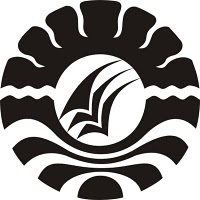 SKRIPSIPENGARUH PENGGUNAAN TEKNIK ICE BREAKING (GAME EDUCATION, BRAIN GYM, DAN HUMOR) TERHADAP HASIL BELAJAR SISWA PADA MATA PELAJARAN IPA KELAS IVA SD INPRES UNGGULAN TODDOPULI KECAMATAN PANAKKUKANG KOTA MAKASSARAPRIYANTI SARIPROGRAM STUDI PENDIDIKAN GURU SEKOLAH DASARFAKULTAS ILMU PENDIDIKANUNIVERSITAS NEGERI MAKASSAR2017PENGARUH PENGGUNAAN TEKNIK ICE BREAKING (GAME EDUCATION, BRAIN GYM, DAN HUMOR) TERHADAP  HASIL BELAJAR SISWA PADA MATA PELAJARAN IPA KELAS IVA SD INPRES UNGGULAN TODDOPULI KECAMATAN PANAKKUKANG KOTA MAKASSARSKRIPSIDiajukan untuk Memenuhi Sebagai Persyaratan Guna Memperoleh Gelar Sarjana Pendidikan pada Program Studi Pendidikan Guru Sekolah DasarStrata Satu Fakultas Ilmu PendidikanUniversitas Negeri MakassarOleh:APRIYANTI SARINIM. 1347441019PROGRAM STUDI PENDIDIKAN GURU SEKOLAH DASARFAKULTAS ILMU PENDIDIKANUNIVERSITAS NEGERI MAKASSAR2017PERNYATAAN KEASLIAN SKRIPSISaya yang bertanda tangan dibawah ini :Nama		:  Apriyanti SariNim		 : 134 744 1019Jurusan/Prodi	 : Pendidikan Guru Sekolah Dasar S1Judul skripsi     : Pengaruh Penggunaan Teknik Ice Breaking (Game Education, Brain Gym, Dan Humor) Terhadap Hasil Belajar Siswa Pada Mata Pelajaran Ipa Kelas IVA SD Inpres Unggulan Toddopuli Kecamatan Panakkukang Kota MakassarMenyatakan dengan sebenarnya bahwa skripsi yang saya tulis ini benar merupakan hasil karya saya sendiri dan bukan merupakan pengambilan tulisan atau pikiran orang lain yang saya akui sebagai hasil tulisan atau pikiran sendiri.Apabila dikemudian hari terbukti atau dapat dibuktikan bahwa skripsi ini hasil jiplakan, maka saya bersedia menerima sanksi atas perbuatan tersebut dengan ketentuan yang berlaku.Makassar,  Juli 2017Yang Membuat Pernyataan								APRIYANTI SARIMOTOSesungguhnya bersama kesulitan ada kemudahan (Al-Insyiroh: 6)“Sebuah tantangan akan selalu menjadi beban, jika itu hanya dipikirkan. Sebuah cita-cita juga adalah beban jika itu hanya angan-angan”(Apriyanti Sari)Dengan Segala Kerendahan Hati Kuperuntukkan Karya ini kepada: Ayah, Ibu, dan Saudara-saudaraku, yang senantiasa memberikan semangat serta dukungan dalam setiap doanya demi keberhasilan penulis. Semoga Allah SWT memberikan rahmat serta karunia-Nya.ABSTRAKApriyanti Sari, 2017. Pengaruh Penggunaan Teknik Ice Breaking (Game Education, Brain Gym, Dan Humor) Terhadap Hasil Belajar Siswa Pada Mata Pelajaran IPA Kelas IVA SD Inpres Unggulan Toddopuli Kecamatan Panakkukang Kota Makassar. Skripsi. Dibimbing oleh Ahmad Syawaluddin, S.Kom., M.Pd. dan Nasaruddin., S.Pd., M.Pd. pada Program Studi Pendidikan Guru Sekolah Dasar Fakultas Ilmu Pendidikan Universitas Negeri Makassar.Permasalahan penelitian ini adalah pembelajaran IPA hanya sebagian kecil yang aktif dalam kegiatan pembelajaran, banyak siswa tidak fokus dengan pembelajaran, banyak siswa tidak fokus dengan pembelajaran yang diberikan oleh guru. Rumusan masalah penelitian ini yaitu bagaimanakah gambaran penggunaan teknik Ice Breaking (game education, brain gym, dan humor) kelas IVA SD Inpres Unggulan Toddopuli Kecamatan Panakkukang Kota makassar? Bagaimana hasil belajar sebelum dan setelah penggunaan teknik Ice Breaking (game education, brain gym, dan humor)? apakah terdapat pengaruh penggunaan teknik Ice Breaking (game education, brain gym, dan humor) terhadap hasil belajar siswa?.Untuk mengetahui gambaran penggunaan teknik Ice Breaking (game education, brain gym, dan humor).Untuk mengetahui gambaran hasil belajar sebelum dan setelah penggunaan teknik Ice Breaking. Untuk mengetahui pengaruh penggunaan teknik Ice Breaking (game education, brain gym, dan humor) terhadap hasil belajar siswa.  Pendekatan yang digunakan dalam penelitian ini adalah kuantitatif dengan jenis penelitian pre-eksperimen. Variabel penelitian terdiri atas dua, yaitu variabel bebas mencakup teknik Ice Breaking (game education, brain gym, dan humor), variabel terikat mencakup hasil belajar IPA. Adapun populasi penelitian ini adalah siswa kelas IV dan sampel dari peneitian ini yaitu kelas IVA. Teknik pengumpulan data yang digunakan yaitu dengan melakukan pengujian hipotesis dengan menggunakan t-test dengan jenis uji Wilcoxon. Hasil penelitian menunjukkan bahwa terdapat pengaruh penggunaan teknik Ice Breaking terhadap hasil belajar siswa. Hasil belajar siswa sebelum pemberian treatment berupa teknik Ice Breaking pada kelas IVA yaitu dibawah nilai rata-rata(mean) KKM. Hasil belajar siswa setelah pemberian treatment berupa teknik Ice Breaking pada kelas IVA yaitu diatas nilai rata-rata (mean) KKM.  dan gambaran proses pembelajaran yang berlangsung berada pada kategori baik dan persentase kategori untuk setiap pertemuan meningkat. Kesimpulan penelitian ini yaitu terdapat pengaruh penggunaan teknik Ice Breaking terhadap hasil belajar siswa dan gambaran proses pembelajaran yang berlangsung berada pada kategori baik.ABSTRACTApriyanti Sari, 2017. The Influence Of The Use Techniques Of Ice Breaking Techniques (Game Education, Brain Gym, and humor) to the results of student learning on science subject Class IVA SD Inpres unggulan toddopuli kecamatan panakkukang kota makassar. Thesis Mentored by                         Ahmad Syawaluddin, S. Kom., M.Pd. Nasaruddin., S.Pd., M.Pd Courses. In primary school teacher education faculty of Education University of Makassar.The problem of science subject research is only a small fraction are active in learning activities, many students do not focus with learning, many students are not learning with focus given by teachers. The outline of the research problem, namely how does the description of the use of the techniques of Ice Breaking (game education, brain gym, and humor) SD Inpres Unggulan Toddopuli Kecamatan Panakkukang Kota Makassar ?How the results of the study before and after the use of the techniques of Ice Breaking (game education, brain gym, and humor)? Whether there is influence of the use of the techniques of Ice Breaking (game education, brain gym, and humor) to the results of student learning?. To know the description of the use of Ice Breaking tehniques  class IVA? To find out how the results of the study before and after the use of the techniques of Ice Breaking. To find out whether there is influence of the use of the techniques of Ice Breaking to the results of student learning. The approach used in this research is quantitative with the kind of pre experimental. The research consists of two variables, namely the independet variable include the techniques of Ice Breaking, variable includes results learn IPA. As for the population of this research is the grade IV and samples from this result is class IVA the pre-eminent. Data collection techniques used by doing hypothesis testing using the t test with Wilcoxon test types. The results showed that there is an influence of the use of Ice Breaking tehniques against the learning outcomes of students. Student learning results before administering treatment techniques in the form of Ice Breaking class IVA IE below the average (mean) of the KKM. Student learning outcomes after the giving of the treatment in the form of Ice Breaking techniques in class IVA IE above average (mean) of the KKM. and an overview of the process of learning that takes place is at a good category and percentage of categories for each meeting. Conclusion this study i.e. There is the influence of the use of Ice Breaking tehniques. To the learning outcomes of students and an overview of the process of learning that takes place is at a category.PRAKATAPuji syukur kita panjatkan kehadirat Tuhan Yang Maha Esa, karena atas berkat rahmat-Nya sehingga yang berjudul “Pengaruh Penggunaan Teknik Ice Breaking (Game Education, Brain Gym, Dan Humor) Terhadap Hasil Belajar Siswa Pada Mata Pelajaran IPA Kelas IVA SD Inpres Unggulan Toddopuli Kecamatan Panakkukang Kota Makassar” dapat diselesaikan sesuai dengan waktu yang telah ditetapkan.Penulisan skripsi ini merupakan salah satu syarat untuk menyelesaikan studi dan mendapat gelar Sarjana Pendidikan (S.Pd) pada Program Studi Pendidikan Guru Sekolah Dasar Fakultas Ilmu Pendidikan Universitas Negeri Makassar. Penulis menyadari bahwa skripsi ini tidak mungkin terwujud tanpa bantuan dan bimbingan dari berbagai pihak oleh karena itu penulis menyampaikan terima kasih kepada Ayahku Samsul dan Ibuku Suhura yang telah mendidik, memberikan semangat, materi, dan terima kasih untuk tidak pernah melewatkan putrinya dalam setiap doanya. Penulis menyampaikan penghargaan dan ucapan terima kasih kepadaAhmad Syawaluddin.,S.Kom.,M.Pd  selaku pembimbing I dan Drs. Nasaruddin, S.Pd., M.Pd selaku pembimbing II yang telah memberikan bimbingan dan arahan dengan tulus ikhlas sehingga skripsi ini dapat diselesaikan. Penulis juga menyampaikan ucapan terima kasih kepada :Prof. Dr. H. Husain Syam, M.TP., selaku Rektor Universitas Negeri Makassar, yang telah menerima penulis menuntut ilmu di Fakultas Ilmu Pendidikan Universitas Negeri Makassar.Dr. Abdullah Sinring, M.Pd., selaku Dekan; Dr. Abdul Saman, S.Pd., M.Si.Kons. selaku PD I; Drs. Muslimin, M.Ed.,selaku PD II; Dr. Pattaufi, S.Pd.,M.Si selaku PD III; dan Dr. Parwoto, M.Pd selaku PD IV FIP UNM atas segala kebijakannya sebagai pimpinan Fakultas tempat peneliti menimba ilmu selama ini.Ahmad Syawaluddin, S.Kom.,M.Pd. dan Muhammad Irfan S.Pd.,M.Pd  yang masing-masing merupakan Ketua Program Studi dan Sekretaris Program Studi PGSD Fakultas Ilmu Pendidikan Universitas Negeri Makassar.Nurhaedah, S.Pd., M.Pd. yang merupakan ketua Program PGSD Bilingual Fakultas Ilmu Pendidikan Universitas Negeri Makassar.Bapak dan Ibu Dosen Fakultas Ilmu Pendidikan, khususnya Program Studi Pendidikan Guru Sekolah Dasar yang telah mendidik dan memberikan bekal  ilmu pengetahuan kepada penulis.Pegawai/Tata Usaha FIP UNM, atas segala perhatian dan layanan akademik, administrasi, dan kemahasiswaan sehingga perkuliahan dan penyusunan skripsi dapat berjalan lancar.Amri Amal S.Pd.,M.Pd dan Cayati S.Pd.,M.Pd atas kesediaannya memvalidasi instrumen penelitian penulis, terima kasih untuk segala arahan dan bimbingannya.Dra. Hj. Harlina Haris, M.Pd sebagai Kepala Sekolah SD Inpres Unggulan Toddopuli Kecamatan Panakkukang Kota Makassar yang telah memberi izin melaksanakan penelitian di sekolah yang dipimpinnya, dan Nyahamse Bin Hamid, S.Pd sebagai wali kelas IVA yang telah membantu penulis dalam melakukan penelitian ini.Segenap keluarga besarku, Ahmad Syahrul beserta keluarga, dan sahabat-sahabatku terima kasih untuk segala bantuan dan doanya.Teman-teman di UPP PGSD Makassar angkatan 2013 dan kelas  BC 2.3 terima kasih untuk kerjasamanya selama ini. Keluarga Besar Racana Andi Pangeran Pettarani dan Emmy Saelan PGSD FIP UNM, terima kasih atas kebersamaan karena bersama kalian menjadi makna sangat berarti bagi penulis.Atas bantuan dari berbagai pihak, penulis hanya dapat memanjatkan doa kehadirat Allah Yang Maha Esa, semoga segala bantuan yang telah diberikan mendapat pahala. Dan dengan segala kerendahan hati penulis menyadari masih banyak terdapat kekurangan-kekurangan dalam penyusunan skripsi ini, sehingga penulis mengharapkan adanya saran dan kritik yang bersifat membangun dari semua pihak demi kesempurnaan skripsi ini. Akhirnya semoga skripsi ini dapat bermanfaat bagi semua.s                                                                                      Makassar,   Juli 2017PenulisDAFTAR ISIHALAMAN SAMPUL 	iHALAMAN JUDUL                                                                                             	iiHALAMAN PERSETUJUAN PEMBIMBING                                                   	iiiPERNYATAAN KEASLIAN SKRIPSI	ivMOTO 	vABSTRAK 	viPRAKATA 	viiDAFTAR ISI 	xiDAFTAR TABEL	xiiiDAFTAR GAMBAR	xivDAFTAR LAMPIRAN	xvPENDAHULUANLatar Belakang Masalah 	1Rumusan Masalah	8Tujuan Penelitian 	8Manfaat Penelitian 	9TINJAUAN PUSTAKA, KERANGKA PIKIR, DAN HIPOTESIS PENELITIANTINJAUAN PUSTAKA	10Pengertian Ice Breaking	10Karateristik Ice Breaking	14Jenis Ice Breaking	15Manfaat Ice Breaking	18KERANGKA PIKIR 	26HIPOTESIS PENELITIAN 	29METODE PENELITIANPendekatan dan Jenis Penelitian 	30Variabel dan Desain Penelitian 	31Definisi Operasional	32Populasi dan Sampel	33Teknik dan Prosedur Pengumpulan Data	34Teknik Analisis Data	37HASIL PENELITIAN DAN PEMBAHASANHasil Penelitian 	40Pembahasan	46KESIMPULAN DAN SARANKesimpulan	51Saran	51DAFTAR PUSTAKA 	53LAMPIRAN	55RIWAYAT HIDUP	107DAFTAR TABELTabel				Judul						Halaman	3. 1.	Desain Penelitian	31	3. 2.	Jumlah Siswa Kelas IV	34	3. 3.	Pedoman Pengkategorian aktivitas belajar siswa	35	4. 1.	Deskripsi skor nilai tes awal (pretest)	42	4. 2.	Deskripsi skor nilai tes hasil belajar (posttest)	43	4. 3.	Uji Normalitas Data	44  4.4	Rekapitulasi hasil observasi keterlaksanaan proses 	46		pembelajaran dengan menggunakan teknik Ice Breaking (game education, brain gym, dan humor).DAFTAR GAMBARGambar				Judul					Halaman                                         	2. 1.	Skema Kerangka Pikir	28DAFTAR LAMPIRANLampiran				Judul					Halaman                                         	1	Kisi-Kisi Instrumen Pretest	56	2	Kisi-Kisi Instrumen Posttest	57	3	Soal Instrumen Penelitian Pretest	58	4	Soal Instrumen Penelitian Pretest	63	5	Rencana Pelaksanaan Pembelajaran Treatment 1	68	6	Rencana Pelaksanaan Pembelajaran Treatment 2	72		7	Lembar Keterlaksanaan Pembelajaran Treatment 1	76	8	Lembar Keterlaksanaan Pembelajaran Treatment 2 	79	9	Rekapitulasi Nilai Hasil Keterlaksanaan Pembelajaran	82	10	Daftar Nilai Hasil Pretest dan Nilai Hasil Posttest	83	11	Hasil Analisis Data	85	12	Hasil Uji Normalitas	87	13	Hasil Uji Hipotesis	88	14	Surat Pengajuan Judul Penelitian	94	15	Surat Permohonan Penunjukan Pembimbing Skripsi	95	16	Surat Penunjukan Pembimbing Skripsi	96	17	Surat Izin Uji Validasi Eksternal	97	18	Surat Permohonan Izin Melakukan Penelitian FIP UNM	9919	Surat Izin Pennelitian Dinas Penanaman Modal dan	100	Layanan Terpadu Satu Pintu Pemerintah Provinsi 		Sulawesi Selatan		20	Surat Izin Penelitian Badan Kesatuan Bangsa dan Politik	101		Pemerintah Kota Makassar			21	Surat Izin Penelitian Dinas Pendidikan Pemerintah Kota	102		Makassar			22	Surat Keterangan Telah Melakukan Penelitian di SD 	103		Inpres Unggulan Toddopuli Kecamatan Panakkukang				Kota Makassar			23	Persetujuan Pembimbing Untuk Seminar Proposal	104	24	Pengesahan Usulan Penelitian	105	25	Persetujuan Pembimbing Untuk Seminar Hasil	106